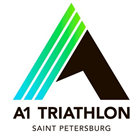 ПОЛОЖЕНИЕ О ПРОВЕДЕНИИ ЗАПЛЫВА НА ОТКРЫТОЙ ВОДЕ: OPEN WATER SWIM FESTIVAL (ФЕСТИВАЛЬ ПЛАВАНИЯ НА ОТКРЫТОЙ ВОДЕ)ПРЕДМЕТ НАСТОЯЩЕГО ПОЛОЖЕНИЯ.Настоящее положение является основным документам регулирующим порядок проведения, права и обязанности организаторов и участников любительского заплыва на открытой воде «OPEN WATER SWIM FESTIVAL», далее «Соревнования» организуемого и проводимого ООО «Спортивные мероприятия», далее «Организатор», при поддержке Федерации плавания России, Администрации Приозерского района Ленинградской Области.Место проведения старта - Ленинградская область, Приозерский район, поселок Коробицыно, курорт "Красное озеро"Дата проведения старта - 16 июня 2019 годаОСНОВНЫЕ ПОЛОЖЕНИЯ.Регистрируясь на участие в «Соревнованиях», участник принимает положения и правила, изложенные в настоящем документе. Соблюдение и принятие этих правил является основным требованием для участия в «Соревнования». Если указанные в настоящем документе правила противоречат в какой-либо своей части правилам проведения иных соревнований по плаванию на открытой воде (ВФП, FINA), то приоритет отдается правилам, указанным в настоящем документе. Основные положения данного документа будут также озвучены на предстартовом брифинге.Основными принципами «Соревнований» являются справедливость и соблюдение правил и безопасность участников. Участникам запрещается получать преимущество перед другими спортсменами с нарушением правил. Спортсмены не могут препятствовать или угрожать другим участникам соревнований, либо мешать работе Организатора. Спортсмены должны быть вежливыми по отношению к другим спортсменам, волонтерам, судьям и медицинским работникам. Спортсмены должны проявлять уважение к окружающей среде и избегать ее загрязнения.«Соревнования» проводятся с целью развития массового спорта и привлечения населения к активному образу жизни, а также совершенствования спортивного мастерства профессионалов и любителей плавания.Контроль за соблюдением участниками «Соревнований» настоящего положения осуществляются представителями «Организатора» и главным судьей соревнований. Главный судья соревнований назначается «Организатором». Каждый спортсмен сам отвечает за степень своей физической подготовки.Любой участник, который представляет опасность для других участников, может быть снят с соревнований решением Главного Судьи.Использование допинга запрещено.«Организатор» не берет на себя ответственность за проезд к месту «Соревнований» и размещение участников. Каждый участник должен самостоятельно решать данные вопросы.«Организатор» оставляет за собой право вносить изменения в правила и положения, касающиеся времени и регламента проведения «Соревнования» в любой момент. Информация о внесении изменений будет размещается на официальном сайте, а также в группах в социальных сетях.Информация касательно «Соревнования» размещенная на сайте «Организатора» www.a1race.ru , в группах в социальных сетях «Организатора» в «Инстаграмм», «В контакте» «ФейсБук» является официальной и считается официальным дополнением и/или изменением к настоящему Положению.Основная цель и основной приоритет «Соревнований»–это получение максимального удовлетворения от процесса соревнований при сохранении здоровья всеми участниками. Следуя этой цели, настоятельно рекомендуем участникам помнить о вежливых и предельно дружелюбных взаимоотношениях как между спортсменами, так и с другими задействованными на х лицами.«Организатор» оставляет за собой право не реагировать на замечания и апелляции со стороны спортсменов в том случае, если они высказаны неподобающим образом, либо в резкой или грубой форме. Большинство волонтеров, задействованных в «Соревнованиях» помогают спортсменам участвовать в старте на безвозмездной основе. Все волонтеры проходят предварительный инструктаж перед «Соревнованиями». Однако помните, что не все они знают тонкости проведения соревнований по плаванию. В случае возникновения недопонимания просим в корректной форме указать волонтерам на их ошибки либо недопустимость каких-то действий с их стороны.ОБЕСПЕЧЕНИЕ БЕЗОПАСНОСТИ.При проведении соревнований вне спортивных объектов обеспечение безопасности участников и зрителей осуществляется согласно требованиям Правил обеспечения безопасности при проведении официальных спортивных соревнований, утвержденных постановлением Правительства Российской Федерации от 18 апреля 2014 года № 353.Место проведения соревнований определяется «Организатором» и соответствует требованиям нормативных актов, действующих на территории Российской Федерации по обеспечению общественного порядка и безопасности участников и зрителей.Оказание скорой медицинской помощи осуществляется в соответствии с приказом Министерства здравоохранения и социального развития Российской Федерации от 09.08.2010 года № 613Н «Об утверждении порядка оказания медицинской помощи при проведении физкультурных и спортивных мероприятий».Обеспечение медицинской помощи участникам соревнований возлагается на Организатора.В целях безопасности во время нахождения на воде участникам запрещается использовать технические устройства, которые могут в любом случае быть охарактеризованы как "средства общения и развлечения". К ним относятся мобильные телефоны, коммуникаторы, пейджеры, mp3-плееры, видеокамеры и т.п. Невыполнение этого требования ведет к дисквалификации спортсмена.«Организатор» в лице Главного судьи имеет право снять спортсмена с соревнований при наличии достаточных доказательств того, что дальнейшее участие может нанести непоправимый вред его здоровью.Для участия в «Соревновании», при получении стартового пакета (п.6), участник обязан ознакомиться и подписать «Расписку об ответственности за собственное здоровье». Отказ участника от подписания данной расписки ведет к автоматическому запрету участия в «Соревновании». Стартовый взнос в данном случае не возвращается.Участие в «Соревновании» возможно только при наличии договора страхования жизни и здоровья от несчастных случаев, который предоставляется при получении стартового пакета.ТРЕБОВАНИЯ К УЧАСТНИКАМ СОРЕВНОВАНИЯА. ПОРЯДОК РЕГИСТРАЦИИ.К участию в «Соревнованиях» допускаются лица, достигшие возраста 18 лет. Возраст спортсменов определяется по состоянию на 31 декабря года соревнований в соответствии с Единой всероссийской спортивной классификацией (ЕВСК).Регистрация производится на официальном сайте «Организатора» www.a1race.ru. Регистрация открыта со дня объявления о проведении «Соревнования» до 23 часов 59 минут 4 Июля 2019 года - день закрытия регистрации.Регистрация может быть закрыта до указанного в п.4.2. времени в следующих случаях:по решению «Организатора»;по достижения лимита участников «Соревнования» до даты закрытия регистрации.«Организатор» оставляют за собой право отказать в регистрации участнику в случае обоснованных сомнений в том, что участник физически способен преодолеть дистанцию, либо если его участие несет угрозу его жизни и здоровью, либо в случае если участие спортсмена в «Соревнованиях» может нанести ущерб имиджу соревнований. В таком случае участнику предоставляется ответ по электронной почте с объяснением причин. Если на момент отказа участником оплачен стартовый взнос, то он возвращается ему в полном объеме.После заполнения своих данных в своем личном кабинете на сайте «Организатора» и оплаты стартового взноса (п.5) участник появляется в списках зарегистрированных участников.Дополнительная регистрация в день старта не является обязательством «Организатора». При принятии решения о проведении дополнительной регистрации она проводится в месте выдачи стартовых пакетов уполномоченными представителями «Организатора».Все зарегистрированные участники соревнований делятся по следующим группам:Женщины:W18 - 29 (женщины от 18 до 29 лет);W30 - 39 (женщины от 30 до 39 лет);W40+ (женщины от 40 лет и старше).Мужчины:М18 - 29 (мужчины от 18 до 29 лет);M 30 - 39 (мужчины от 30 до 39 лет);M 40 - 49 (мужчины от 40 до 49 лет);M 50 - 59 (мужчины от 50 до 59 лет);M 60+ (мужчины от 60 лет и старше).В зависимости от числа зарегистрировавшихся участников «Организатор» оставляет за собой право выделения дополнительных групп или объединения существующих.ЛИМИТ УЧАСТНИКОВ.СТАРТОВЫЙ ВЗНОС.Участие в «Соревнованиях» платное. Средства идут на финансирование организационных расходов по проведению «Соревнования». Ответственность за прием и расходование стартовых взносов несет «Организатор».Частичный возврат стартового взноса возможен, сумма возврата зависит от времени подачи заявки на возврат: 50% от суммы стартового взноса возвращается при подаче заявки в срок не менее, чем за 4 месяца до дня проведения «Соревнованиях»; 25% от суммы стартового взноса возвращается при подаче заявки в срок не менее, чем за 2 месяца до дня проведения «Соревнованиях»;Заявка с просьбой о частичном возврате стартового взноса должна быть отправлена на admin@a1race.ru.Перенос «слота» - оплаченного права на участие в «Соревнованиях» на другое лицо или на другой старт «Организатора» не производится.Стоимость стартового взноса (в рублях):*цены действуют до момента наступившего первым: продажа 20 слотов на дистанции 1 500 и 3 000 метров, наступление 08 апреля 2019 годаСТАРТОВЫЙ ПАКЕТ УЧАСТНИКА.Стартовый пакет - набор опций предоставляемых «Организатором» зарегистрированному участнику «Соревнований». В стартовый пакет входит:электронный хронометраж;плавательная шапочка;стартовый номер участника;медаль финишера;обеспечение безопасности на воде;размеченные буями дистанции;памятные награды и призы для победителей и призеров;вода и питание после окончания дистанции.Выдача стартового пакета осуществляется в день и непосредственно в месте проведения «Соревнования».Для удобство участников «Соревнований» «Организатор» может объявить дополнительный день/дни выдачи стартового пакета участника, в том числе непосредственно в Санкт-Петербурге предварительно уведомив об этом участников.Для получения стартового пакета участнику необходимо предоставить уполномоченному сотруднику «Организатора» следующие документы:документ, удостоверяющий личность;медицинскую справку, медицинская справка должна содержать печать выдавшего учреждения, подпись и печать врача, а также указание о допуске участника к «Соревнованиям» на выбранную дистанцию. Справка должна быть оформлена не ранее, чем за 6 месяцев до даты «Соревнования»;оригинал договора о страхования или его электронная копия;расписку об ответственности за собственное здоровье (п.3.7.)ПОРЯДОК ПРОВЕДЕНИЯ СОРЕВНОВАНИЯА. ТРЕБОВАНИЯ К ЭКИПИРОВКИ УЧАСТНИКОВ. ПОВЕДЕНИЕ УЧАСТНИКОВ НА ВОДЕ.Схема дистанций размещена сайте «Организатора» www.a1race.ru.Участники обязаны использовать плавательные шапочки выдаваемые «Организатором» в стартовом пакете. Шапочки должны быть надеты перед стартом, использование других плавательных шапочек, и плавание без шапочки - запрещено.Каждый участник должен иметь свой стартовый номер на тыльной стороне ладони, в случае если номер, полученный в стартовом пакете, был утрачен он должен быть нанесен маркером при помощи сотрудников «Организатора».Старт производится с берега.Температура воды в это время года может составлять от +16С до +23С. Рекомендовано использование гидрокостюмов при температуре до +23С. При температуре свыше +24С гидрокостюмы запрещены. При температуре +18 С и ниже, использование гидрокостюма обязательно.Участники могут преодолевать дистанцию любым удобным стилем плавания. Запрещается использование любых подручных средств, облегчающих плавание (ласты, нарукавники, перчатки и прочее).Для обеспечения безопасности участников старта на воде будут находиться плавательные средства спасательных служб и волонтеров в случае возникновения непредвиденной ситуации (судорога, захлебывание, общее ухудшение самочувствия) участник должен остановиться, помахать рукой над головой и привлечь внимание ближайшей лодки любым доступным способом.Если участник попадает в лодку сопровождения, это не ведет к его автоматической дисквалификации. В лодке он может передохнуть, набраться сил и продолжить участие, при условии, что судьи в лодке решат, что дальнейшее плавание не повредит его здоровью. Направление движения лидеров на каждой из дистанций будет указывать плавательное средство – каяк или SUP.В случае невозможности проведения «Соревнований» по причине возникновения форс-мажорных обстоятельств: температура воды ниже 12С, наводнение, скорость ветра более 15 м/с, загрязнение воды опасными для здоровья спортсменов веществами, предписания органов власти о запрещении проведения «Соревнований» контролирующих проведение массовых мероприятий в том числе мероприятий на воде – проведение «Соревнований» будет отменено. Стартовый взнос не возвращается.РАПИСАНИЕ ПРОВЕДЕНИЯ «СОРЕВНОВАНИЯА», СТАРТОВЫЙ ГОРОДОК.Подробное расписание проведения «Соревнований» будет опубликовано организатором не позднее, чем за 30 дней до проведения «Соревнований».Соревнования на всех дистанциях проводится в один день, после финиша участников на всех дистанциях проводится награждение участников.Начало работы стартового городка и выдача стартовых пакетов участников в 8.00 утра дня проведения «Соревнований».Первый старт не раньше 11.00 дня проведения «Соревнований».ХРОНОМЕТРАЖ.Для определения времени прохождения дистанции каждым участником на «Соревнованиях» используется система электронного хронометража. Каждый участник получает личный электронный чип в стартовом пакете либо непосредственно перед стартом, о чем будет объявлено дополнительно.Участник закрепляет чип на щиколотке при помощи системы крепления предоставляемой «Организатором» вместе с чипом. Чип должен быть закреплен поверх гидрокостюма.Участник должен вернуть чип «Организатору» после окончания прохождения дистанции.В случае потери чипа участник обязан уведомить об этом «Организатора» и возместить «Организатору» стоимость утерянного оборудования в сумме - 6 000 (шесть тысяч) рублей, при этом:если чип был утерян до старта, участник может быть допущен к соревнованию при наличии у «Организатора» дополнительных чипов;если чип был утерян во время прохождения дистанции, то участник может финишировать, но статус такого участника в финишном протоколе будет указан как «не финишировавший» - DNF.CУДЕЙСТВО. ОПРЕДЕЛЕНИЕ ПОБЕДИТЕЛЕЙ. НАГРАЖДЕНИЕ.Главный судья определяет победителей и призеров «Соревнования».Главный судья для дополнительного контроля за соблюдением правил «Соревнований» назначает помощников из числа волонтеров и сотрудников «Организатора».Главный судья соревнований имеет право дисквалифицировать участников соревнований при нарушении следующих правил:«срезание» прохождение не полной дистанции;п. 2.6. настоящего положения;В случае очевидных признаков не способности участника финишировать главный судья также вправе снять участника с дистанции при этом такой участник признается не финишировавшим, статус DNF.Победителем и призерами «Соревнований» являются участники продемонстрировавшие лучшее три показателя времени прохождения дистанции, при этом определяются победители и призеры в следующих категориях на каждой из дистанций:группа «Absolut» среди мужчин (все мужчины участвующие на данной дистанции вне зависимости от возраста);группа «Absolut» среди женщин (все женщины участвующие на данной дистанции вне зависимости от возраста);возрастные группы в соответствии с п.4.7.По итогам «Соревнований» формируется финишный протокол, расположенный на сайтах провайдера системы хронометража и «Организатора».Статусы финишного протокола:время прохождения дистанции;DQF - участник дисквалифицирован;DNF - участник не финишировал;DNS - участник не стартовалВсе победители и призеры «Соревнований» в соответствии с п.10.4. награждаются памятными наградами.дистанциялимит500 метров501 000 метров401 500 метров953 000 метров90Дистанция (метров)до 08.04*до 01.05до 01.06до 13.06на месте5001 5001 5002 0002 4003 0001 000n/an/a2 5002 9003 5001 5002 2002 5003 0003 3004 0003 0002 5002 8004 0004 4005 000эстафета 4*502 0002 4002 8003 2004 000